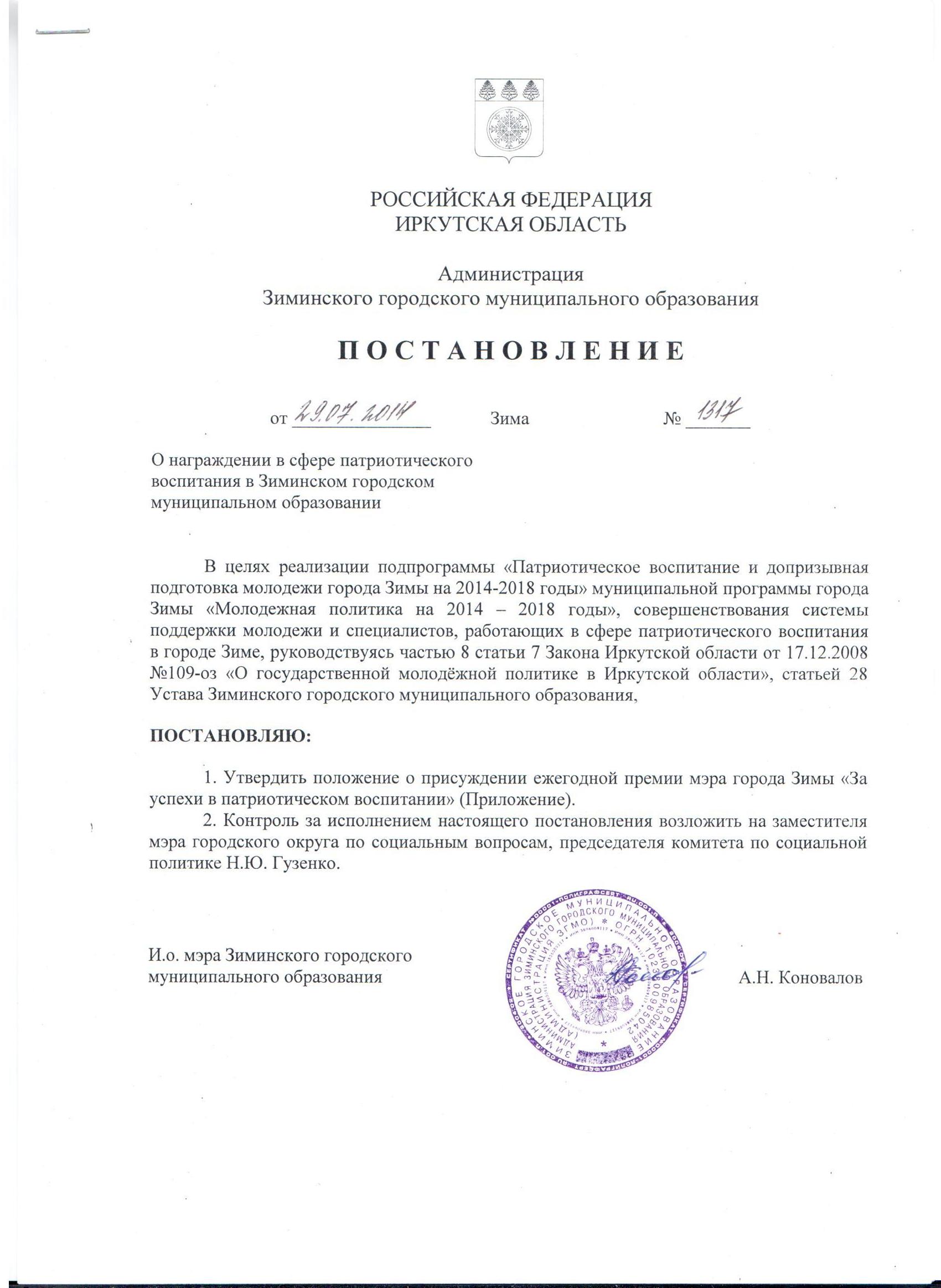 УТВЕРЖДЕНО постановлением  администрации Зиминского городского муниципального образованияот «__» ______ 2016 года №_ ПОЛОЖЕНИЕО присуждении ежегодной премии мэра города Зимы «За успехи в патриотическом воспитании»Ежегодная  премия мэра города Зимы (далее - Премия) является формой поощрения лиц, работающих в сфере патриотического воспитания, принимающих активное участие в развитии и популяризации патриотического воспитания в Зиминском городском муниципальном образовании (далее – ЗГМО).Премия в соответствии с настоящим Положением предоставляется в форме единовременной выплаты шести премируемым. Размер премии составляет 500  рублей (пятьсот рублей). Премия присуждается работникам сферы патриотического воспитания ЗГМО, имеющим стаж работы не менее 3 лет, за образцовое выполнение должностных обязанностей, безупречную работу и/или в связи с профессиональными праздниками, знаменательными и юбилейными датами. Присуждение Премии производится в соответствии с настоящим положением, утвержденным постановлением администрации ЗГМО по ходатайству руководителей коллективов предприятий, учреждений, организаций, общественных объединений и клубов.Ходатайство о присуждении Премии ежегодно направляется в отдел по молодежной политике администрации ЗГМО в срок до 20 февраля текущего года.К ходатайству прилагаются:- представление, оформленное в соответствии с Приложением 1 к настоящему Положению;- выписка из протокола собрания трудового коллектива, либо коллегиального органа организации, в которой работает представляемый к премированию, оформленная в соответствии с Приложением 2  к настоящему Положению, подписанная и заверенная печатью;- копии документов, подтверждающих достижения и заслуги выдвигаемой кандидатуры.7. Администрации ЗГМО в течение месяца с момента поступления материалов осуществляет предварительное их изучение. 8. По результатам рассмотрения материалов администрации ЗГМО принимает решение о присуждении Премии, либо об отклонении ходатайства.9. Вручение Премии производится мэром ЗГМО (далее – мэр) в торжественной обстановке. От имени мэра по его поручению Премию могут вручать иные лица.10. Решение о присуждении Премии оформляется постановлением администрации ЗГМО.11. Последующее присуждение Премии производится не ранее, чем через 2 года после предыдущего присуждения.Приложение 1                                                                                        к Положению о присуждении ежегодной премии мэра города Зимы «За успехи в патриотическом воспитании»ПРЕДСТАВЛЕНИЕк присуждению ежегодной премии мэра города Зимы«За успехи в патриотическом воспитании»          __________________________________________________________                         (фамилия, имя, отчество)          __________________________________________________________                          (занимаемая должность)Год рождения                                 Место рожденияОбразование                                   Окончил (а) (когда, что)Специальность по образованию                  Стаж работы в  сфере патриотического воспитанияКакими государственными, ведомственными наградами награжден (а)СВЕДЕНИЯ О РАБОТЕ:ХАРАКТЕРИСТИКА (с указанием конкретных заслуг представляемого к премированию)Приложение 2                                                                                        к Положению о присуждении ежегодной премии мэра города Зимы «За успехи в патриотическом воспитании»ВЫПИСКА из протокола собрания трудового коллектива (либо коллегиального органа организации)Кандидатура _______________________________________ рекомендована собранием (коллектива работников или его советом)___________________________________________________________________________(наименование организации с указанием организационно-правовой формы)__________________________________________________________________________.(дата обсуждения, N протокола)Руководитель организации                                                    Председатель собрания                                                                                                  коллектива работников                                                                                                  или его совета_______________________________                                     _____________________                   (подпись)                                                                          (подпись)_______________________________                                     _____________________        (фамилия и инициалы)                                                     (фамилия и инициалы)М.П. "____" ________________ г.Сведения о работеСведения о работеМесто работы, должностьМестонахождение учреждения (фактический и юридический адрес)дата поступлениядатаувольненияМесто работы, должностьМестонахождение учреждения (фактический и юридический адрес)